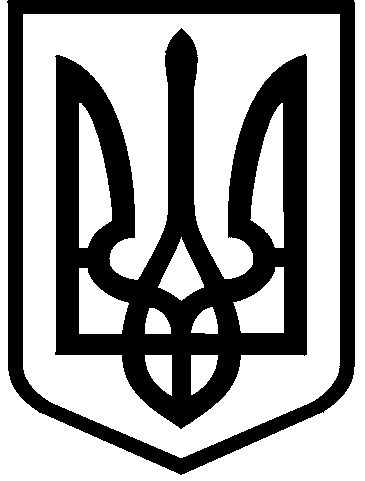 КИЇВСЬКА МІСЬКА РАДАVІІІ СКЛИКАННЯПОСТІЙНА КОМІСІЯ З ПИТАНЬ ОСВІТИ, НАУКИ,СІМ'Ї, МОЛОДІ ТА СПОРТУ  01044,  м. Київ, вул. Хрещатик, 36                                                                                   т./ф. 202-70-58                                                                                                                                                                                                                  Проект                                                                                           10.04.2019 о 10-00                                                                                                   5 -й поверх, кім.514ПОРЯДОК ДЕННИЙ: 1. Про розгляд проекту рішення Київської міської ради «Про надання управлінню освіти Солом'янської районної в місті Києві державної адміністрації в постійне користування земельної ділянки для експлуатації та обслуговування будівель та споруд закладу освіти на вул. Керченській, 11-А у Солом’янському районі міста Києва» (справа А-26288)    (доручення заступника міського голови-секретаря Київської міської ради Прокопіва В.В. №08/231-1335/ПР від  28.03.2019) (доп. управління освіти Солом’янської  РДА, Департамент земельних ресурсів). 2. Про розгляд проекту рішення Київської міської ради «Про надання управлінню освіти Солом'янської районної в місті Києві державної адміністрації в постійне користування земельної ділянки для експлуатації та обслуговування будівель та споруд закладу освіти на вул. Виборзькій, 57 у Солом’янському районі міста Києва» (справа А-26053)   (доручення заступника міського голови-секретаря Київської міської ради Прокопіва В.В. №08/231-1336/ПР від  28.03.2019) (доп. управління освіти Солом’янської  РДА, Департамент земельних ресурсів). 3. Про розгляд проекту рішення Київської міської ради «Про надання управлінню освіти Солом'янської районної в місті Києві державної адміністрації в постійне користування земельної ділянки для експлуатації та обслуговування будівель та споруд закладу освіти на вул. Миколи Голего, 8 у Солом’янському районі міста Києва» (справа А-26261)    (доручення заступника міського голови-секретаря Київської міської ради Прокопіва В.В. №08/231-1337/ПР від  28.03.2019) (доп. управління освіти Солом’янської  РДА, Департамент земельних ресурсів). 4. Про розгляд проекту рішення Київської міської ради «Про надання управлінню освіти Солом'янської районної в місті Києві державної адміністрації в постійне користування земельної ділянки для експлуатації та обслуговування будівель та споруд закладу освіти на вул. Героїв Севастополя, 31-А у Солом’янському районі міста Києва» (справа А-26505)  (доручення заступника міського голови-секретаря Київської міської ради Прокопіва В.В. №08/231-1340/ПР від  28.03.2019) (доп. управління освіти Солом’янської  РДА, Департамент земельних ресурсів). 5. Про розгляд проекту рішення Київської міської ради «Про надання управлінню освіти Солом'янської районної в місті Києві державної адміністрації в постійне користування земельної ділянки для експлуатації та обслуговування будівель та споруд закладу освіти на бульв. Вацлава Гавела, 77а у Солом’янському районі міста Києва» (справа А-26509)   (доручення заступника міського голови-секретаря Київської міської ради Прокопіва В.В. №08/231-1342/ПР від  28.03.2019) (доп. управління освіти Солом’янської РДА, Департамент земельних ресурсів). 6. Про розгляд проекту рішення Київської міської ради «Про надання управлінню освіти Солом'янської районної в місті Києві державної адміністрації в постійне користування земельної ділянки для експлуатації та обслуговування будівель та споруд закладу освіти на вул. Металістів, 11 у Солом’янському районі міста Києва» (справа А-26285)  (доручення заступника міського голови-секретаря Київської міської ради Прокопіва В.В. №08/231-1344/ПР від  28.03.2019) (доп. управління освіти Солом’янської  РДА, Департамент земельних ресурсів). 7. Про розгляд проекту рішення Київської міської ради «Про надання управлінню освіти Солом'янської районної в місті Києві державної адміністрації в постійне користування земельної ділянки для експлуатації та обслуговування будівель та споруд закладу освіти на вул. Патріарха Мстислава Скрипника, 8/16 у Солом’янському районі міста Києва» (справа А-26511)   (доручення заступника міського голови-секретаря Київської міської ради Прокопіва В.В. №08/231-1345/ПР від  28.03.2019) (доп. управління освіти Солом’янської РДА, Департамент земельних ресурсів). 8. Про розгляд проекту рішення Київської міської ради «Про надання управлінню освіти Солом’янської районної в місті Києві державної адміністрації в постійне користування земельної ділянки для експлуатації та обслуговування будівель та споруд закладу освіти у пров. Польовому, 10 у Солом’янському районі міста Києва» (справа А-26289)    (доручення заступника міського голови-секретаря Київської міської ради Прокопіва В.В. №08/231-1347/ПР від  28.03.2019) (доп. управління освіти Солом’янської РДА,  Департамент земельних ресурсів). 9. Про розгляд проекту рішення Київської міської ради «Про надання управлінню освіти Солом’янської районної в місті Києві державної адміністрації в постійне користування земельної ділянки для експлуатації та обслуговування будівель та споруд закладу освіти на вул. Донецькій, 25 у Солом’янському районі міста Києва» (справа А-26287)   (доручення заступника міського голови-секретаря Київської міської ради Прокопіва В.В. №08/231-1348/ПР від  28.03.2019) (доп. управління освіти Солом’янської РДА, Департамент земельних ресурсів). 10. Про розгляд проекту рішення Київської міської ради «Про надання управлінню освіти Солом'янської районної в місті Києві державної адміністрації в постійне користування земельної ділянки для експлуатації та обслуговування будівель та споруд закладу освіти на вул. Кадетський Гай, 5 у Солом’янському районі міста Києва» (справа А-26507)  (доручення заступника міського голови-секретаря Київської міської ради Прокопіва В.В. №08/231-1350/ПР від  28.03.2019) (доп. управління освіти Солом’янської  РДА, Департамент земельних ресурсів). 11. Про розгляд проекту рішення Київської міської ради «Про надання управлінню освіти Солом'янської районної в місті Києві державної адміністрації в постійне користування земельної ділянки для експлуатації та обслуговування будівель та споруд закладу освіти на вул. Солом'янській, 19А у Солом’янському районі міста Києва» (справа А-26514)  (доручення заступника міського голови-секретаря Київської міської ради Прокопіва В.В. №08/231-1351/ПР від  28.03.2019) (доп. управління освіти Солом’янської  РДА, Департамент земельних ресурсів). 12. Про розгляд проекту рішення Київської міської ради «Про надання управлінню освіти Солом'янської районної в місті Києві державної адміністрації в постійне користування земельної ділянки для експлуатації та обслуговування будівель та споруд закладу освіти на просп. Відрадному, 20 у Солом’янському районі міста Києва» (справа А-26282)  (доручення заступника міського голови-секретаря Київської міської ради Прокопіва В.В. №08/231-1352/ПР від  28.03.2019) (доп. управління освіти Солом’янської  РДА, Департамент земельних ресурсів). 13. Про розгляд проекту рішення Київської міської ради «Про надання управлінню освіти Солом'янської районної в місті Києві державної адміністрації в постійне користування земельної ділянки для експлуатації та обслуговування будівель та споруд закладу освіти на вул. Ушинського, 3А у Солом’янському районі міста Києва» (справа А-26286)  (доручення заступника міського голови-секретаря Київської міської ради Прокопіва В.В. №08/231-1353/ПР від  28.03.2019) (доп. управління освіти Солом’янської РДА, Департамент земельних ресурсів). 14. Про розгляд проекту рішення Київської міської ради «Про надання управлінню освіти Солом'янської районної в місті Києві державної адміністрації в постійне користування земельної ділянки для експлуатації та обслуговування будівель та споруд закладу освіти на вул. Олександра Пироговського, 6А у Солом’янському районі міста Києва» (справа А-26512)  (доручення заступника міського голови-секретаря Київської міської ради Прокопіва В.В. №08/231-1354/ПР від  28.03.2019) (доп. управління освіти Соломянської РДА, Департамент земельних ресурсів). 15. Про розгляд проекту рішення Київської міської ради «Про надання управлінню освіти Солом'янської районної в місті Києві державної адміністрації в постійне користування земельної ділянки для експлуатації та обслуговування будівель та споруд закладу освіти на вул. Солом’янській, 35а у Солом’янському районі міста Києва» (справа А-26510)    (доручення заступника міського голови-секретаря Київської міської ради Прокопіва В.В. №08/231-1355/ПР від  28.03.2019) (доп. управління освіти Солом’янської РДА, Департамент земельних ресурсів). 16. Про розгляд проекту рішення Київської міської ради «Про надання управлінню освіти Солом'янської районної в місті Києві державної адміністрації в постійне користування земельної ділянки для експлуатації та обслуговування будівель та споруд закладу освіти на вул. Новопольовій, 97 у Солом’янському районі міста Києва» (справа А-26283)  (доручення заступника міського голови-секретаря Київської міської ради Прокопіва В.В. №08/231-1356/ПР від  28.03.2019) (доп. управління освіти Солом’янської РДА, Департамент земельних ресурсів). 17. Про розгляд проекту рішення Київської міської ради «Про надання управлінню освіти Голосіївської районної в місті Києві державної адміністрації в постійне користування земельної ділянки для експлуатації та обслуговування будівель і споруд закладу освіти на вул. Володимирській, 79-б у Голосіївському районі міста Києва» (справа А-26637)  (доручення заступника міського голови-секретаря Київської міської ради Прокопіва В.В. №08/231-1375/ПР від  29.03.2019) (доп. управління освіти Голосіївської РДА, Департамент земельних ресурсів). 18. Про розгляд проекту рішення Київської міської ради «Про надання управлінню освіти Голосіївської районної в місті Києві державної адміністрації в постійне користування земельної ділянки для експлуатації та обслуговування будівель і споруд закладу освіти на вул. Жилянській, 84 у Голосіївському районі міста Києва» (справа А-26677)   (доручення заступника міського голови-секретаря Київської міської ради Прокопіва В.В. №08/231-1349/ПР від  28.03.2019) (доп. управління освіти Голосіївської РДА, Департамент земельних ресурсів). 19. Про розгляд проекту рішення Київської міської ради «Про надання в постійне користування земельної ділянки управлінню освіти Дарницької районної в місті Києві державної адміністрації для експлуатації та обслуговування будівель і споруд закладу освіти на вул. Ревуцького, 30-а у Дарницькому районі міста Києва» (справа А-25248)    (доручення заступника міського голови-секретаря Київської міської ради Прокопіва В.В. №08/231-1377/ПР від  29.03.2019) (доп. управління освіти Дарницької РДА, Департамент земельних ресурсів). 20. Про розгляд проекту рішення Київської міської ради «Про надання в постійне користування управлінню освіти Подільської районної в місті Києві державної адміністрації земельної ділянки для експлуатації та обслуговування будівель і споруд закладу освіти на просп. Георгія Гонгадзе, 20-і у Подільському районі міста Києва» (справа А-25365)    (доручення заступника міського голови-секретаря Київської міської ради Прокопіва В.В. №08/231-1341/ПР від  28.03.2019) (доп. управління освіти Подільської РДА, Департамент земельних ресурсів). 21. Про розгляд проекту рішення Київської міської ради «Про надання в постійне користування управлінню освіти Оболонської районної в місті Києві державної адміністрації земельної ділянки для експлуатації та обслуговування будівель і споруд закладу освіти на вул. Богатирській, 4 в Оболонському районі міста Києва» (справа А-25909)   (доручення заступника міського голови-секретаря Київської міської ради Прокопіва В.В. №08/231-1378/ПР від  29.03.2019) (доп. управління освіти Оболонської  РДА, Департамент земельних ресурсів). 22. Про розгляд проекту рішення Київської міської ради «Про  надання в постійне користування управлінню освіти Оболонської районної в місті Києві державної адміністрації земельної ділянки для експлуатації та обслуговування будівель і споруд закладу освіти на просп. Оболонському, 2-б в Оболонському районі міста Києва»  (справа А-26250)  (доручення заступника міського голови-секретаря Київської міської ради Прокопіва В.В. №08/231-1338/ПР від  28.03.2019) (доп. управління освіти Оболонської РДА, Департамент земельних ресурсів). 23. Про розгляд проекту рішення Київської міської ради «Про надання УПРАВЛІННЮ ОСВІТИ ТА ІННОВАЦІЙНОГО РОЗВИТКУ ПЕЧЕРСЬКОЇ РАЙОННОЇ В МІСТІ КИЄВІ ДЕРЖАВНОЇ АДМІНІСТРАЦІЇ в постійне користування земельних ділянок для експлуатації та обслуговування будівель закладу освіти на вул. Лейпцизькій, 3 у Печерському районі міста Києва» (справа А-26270)   (доручення заступника міського голови-секретаря Київської міської ради Прокопіва В.В. №08/231-1339/ПР від  28.03.2019) (доп. управління освіти Печерської  РДА, Департамент земельних ресурсів). 24. Про розгляд проекту рішення Київської міської ради «Про надання УПРАВЛІННЮ ОСВІТИ ТА ІННОВАЦІЙНОГО РОЗВИТКУ ПЕЧЕРСЬКОЇ РАЙОННОЇ В МІСТІ КИЄВІ ДЕРЖАВНОЇ АДМІНІСТРАЦІЇ в постійне користування земельної ділянки для експлуатації та обслуговування будівель закладу освіти на бульв. Дружби народів, 32а у Печерському районі міста Києва А-26536    (доручення заступника міського голови-секретаря Київської міської ради Прокопіва В.В. №08/231-1343/ПР від  28.03.2019) (доп. управління освіти Печерської РДА, Департамент земельних ресурсів). 25. Про розгляд проекту рішення Київської міської ради «Про  Про надання УПРАВЛІННЮ ОСВІТИ ТА ІННОВАЦІЙНОГО РОЗВИТКУ ПЕЧЕРСЬКОЇ РАЙОННОЇ В МІСТІ КИЄВІ ДЕРЖАВНОЇ АДМІНІСТРАЦІЇ в постійне користування земельної ділянки для експлуатації та обслуговування будівель закладу освіти на вул. Шота Руставелі, 37 у Печерському районі міста Києва» (справа А-26435)  (доручення заступника міського голови-секретаря Київської міської ради Прокопіва В.В. №08/231-1346/ПР від  28.03.2019) (доп. управління освіти Печерської  РДА, Департамент земельних ресурсів).          26. Про розгляд проекту рішення Київської міської ради «Про  надання вищому навчальному закладу «Київський медичний коледж ім. П.І. Гаврося» у постійне користування земельної ділянки для експлуатації та обслуговування будівель та споруд коледжу на вул. Академіка Білецького, 16 у Солом’янському районі міста Києва» (справа Д-1973)   (доручення заступника міського голови-секретаря Київської міської ради Прокопіва В.В. №08/231-1376/ПР від  29.03.2019) (доп. ВНЗ, Департамент земельних ресурсів). 27. Про розгляд проекту рішення Київської міської ради «Про затвердження Порядку надання фінансової підтримки з бюджету міста Києва громадським організаціям фізкультурно-спортивної спрямованості міста Києва на конкурсних засадах (доручення заступника міського голови-секретаря Київської міської ради Прокопіва В.В. №08/231-1279/ПР від  21.03.2019) (доп. Департамент молоді та спорту). 28. Про розгляд проекту розпорядження виконавчого органу Київської міської ради (КМДА) «Про внесення змін до Положення про Службу у справах дітей та сім’ї виконавчого органу Київської міської ради (КМДА)» (доп. Служба у справах дітей та сім’ї).29. Про  особливості оренди майна у закладах освіти  (доп. Департамент комунальної власності м. Києва, ПК з питань власності).30. Про звернення депутата Київської міської ради О.Гончарова щодо впровадження автономії закладів дошкільної і загальної середньої освіти  (доп.  Департамент освіти і науки). 31.  Про повторний розгляд проекту рішення Київської міської ради «Про викуп нерухомого майна на вул. Драгоманова, 1-В у Дарницькому районі м. Києва для суспільних потреб» (доручення заступника міського голови-секретаря Київської міської ради В. Прокопіва №08/231-747/ПР від 14.02.2019) (доп Мірошніченко І.М., та ін.). 32. Про повторний розгляд проекту рішення «Київської міської ради «Про викуп нерухомого майна на вул. Єлизавети Чавдар, 11-А у Дарницькому районі м. Києва для суспільних потреб» (доручення заступника міського голови-секретаря Київської міської ради В. Прокопіва №08/231-748/ПР від 14.02.2019) (доп Мірошніченко І.М. та ін.).        33. Про розгляд проекту рішення  Київської міської ради «Про звернення Київської міської ради до Президента України, Кабінету Міністрів України, Верховної Ради України та Ради національної безпеки і оборони України щодо захисту інституції сім’ї в Україні»  (доручення заступника міського голови-секретаря Київської міської ради В. Прокопіва №08/231-4314/ПР від 22.12.2018) (доп.  Ю.Сиротюк). 34.  Про розгляд звернення Президента корпорації «ПРОФІ» щодо підвищення якості освіти київської молоді по робітничій спеціальності «Електрозварник ручного зварювання». (доп.  Департамент освіти і науки).35. Різне.Голова комісії                                                                       Ганна СТАРОСТЕНКО